May 8, 2014 – Kent Heaton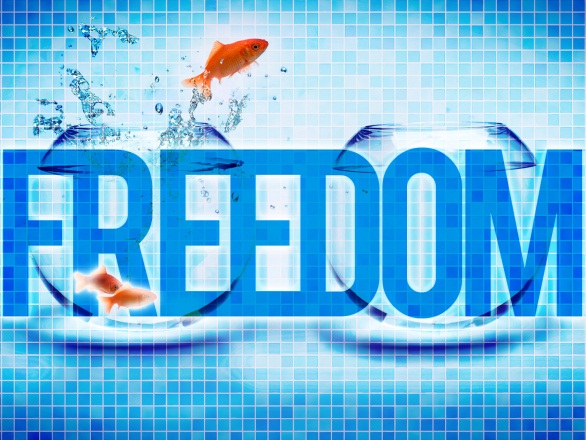 Roswell, GeorgiaFreedomJesus promised FREEDOMJohn 8:32 – The truth shall make you __________.John 8:36 – You shall be _________ indeed.Epictetus said, “_________ is the _________ to live as we _________”Is this statement  TRUE	or  FALSE?The young man of Luke 15:11-14 wanted to be __________ from home life; __________ to live as he __________; freedom to __________ living or __________ living or __________ living. The __________ he got what he __________ the less he __________ what he got. 	Did he have a good time at first? 	 YES 	 NO	Did the “good times” last? 		 YES 	 NO	What happened to the world around him? ____________________	When he began to be in want what came due? ____________________Describe his relationship with God according to Luke 15:18: ______________________________________________________________________________________________Do you not know that to whom you present yourselves __________ to __________, you are that one's __________ whom you __________, whether of __________ leading to __________, or of __________ leading to __________? (Romans 6:16)Sin will take you __________ than you want to __________, __________ you longer that you want to __________, and __________ you more than you want to __________.WHAT BECAME OF HIS FREEDOM? (v15)He was __________ … not a __________He was not having __________ anymore; no __________He was in __________WHEN __________ IS THE __________ THE __________ COMES __________ AND THEN THE __________.Match the following:The wages of sin is death			A) Galatians 6:7-8What you sow you will reap		B) 2 Corinthians 3:17True liberty is found in the Spirit	C) Romans 6:23“While bodily training is of some value, godliness is of value in every way, as it holds promise for the present life and also for the life to come.” (1 Timothy 4:8 ESV)Why are you waiting? Arise and be baptized and wash away your sins, calling on the name of the Lord (Acts 22:16)MAKE A DECISION NOW TO BE FREE IN CHRIST!